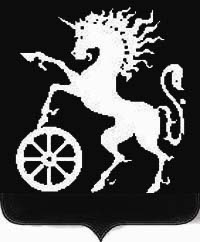 РОССИЙСКАЯ ФЕДЕРАЦИЯКРАСНОЯРСКИЙ КРАЙБОГОТОЛЬСКИЙ ГОРОДСКОЙ СОВЕТ ДЕПУТАТОВПЯТОГО СОЗЫВАР Е Ш Е Н И Е22.11.2018                                        г. Боготол                                         № 14-176О внесении изменений в решение Боготольского городского Совета депутатов «Об утверждении Положения о порядке управления и распоряжения имуществом, находящимся в муниципальной собственности»В целях привидения муниципальных правовых актов в соответствие с Федеральным законом от 21.12.2001 №178-ФЗ, «О приватизации государственного и муниципального имущества», руководствуясь Федеральным законом от 06.10.2003 №131-ФЗ «Об общих принципах организации местного самоуправления в Российской Федерации», статьями 32, 70 Устава города Боготола, рассмотрев ходатайство администрации города, Боготольский городской Совет депутатов РЕШИЛ:1. Внести в решение Боготольского  городского Совета депутатов от 03.04.2018 №12-133  «Об утверждении Положения о порядке управления и распоряжения имуществом, находящимся в муниципальной собственности» следующие изменения:1.1.. В приложении к решению:1.1.1. подпункт 4 статьи 3 дополнить словами следующего содержания:«или по концессионному соглашению».1.2.  Статью 6 дополнить подпунктом 8, следующего содержания:«8) утверждает Положение о порядке подготовки концессионных соглашений, реализуемых в отношении муниципального имущества»;1.3. В статье 7:1.3.1. в подпункте 12 после слов «об эмиссии муниципальных ценных бумаг» дополнить словами следующего содержания:«по согласованию с Боготольским городским Советом депутатов»;1.3.2. в подпункте  13 после слов «или казенных учреждений» дополнить словами следующего содержания:«по согласованию с Боготольским городским Советом депутатов, в форме постановления при наличии обоснования целесообразности создания такого учреждения»;1.3.3. подпункт 14) пункта 1 статьи 7 исключить;1.3.4. дополнить подпунктами 14, 15, 16,  следующего содержания «14) утверждает перечень объектов, в отношении которых планируется заключение концессионных соглашений, в том числе порядок формирования указанных перечней;15)  принимает решение о заключении концессионного соглашения, об изменении условий концессионного соглашения, о досрочном расторжении концессионного соглашения, порядка принятия решения об изменении и прекращении концессионных соглашений; 16) заключает концессионное соглашение, рассматривает предложения о заключении концессионного соглашения и на осуществление отдельных прав и обязанностей концедента.»;1.4. В статье 21:1.4.1. пункт 2 дополнить абзацем следующего содержания:«Особенности отчуждения имущества, арендуемого субъектами малого и среднего предпринимательства, определены Федеральным законом от 21.12.2001 №178-ФЗ «О приватизации государственного и муниципального имущества», а также Федеральным законом от 22.07.2008 №159-ФЗ «Об особенностях отчуждения недвижимого имущества, находящегося в государственной собственности субъектов Российской Федерации или в муниципальной собственности и арендуемого субъектами малого и среднего предпринимательства, и о внесении изменений в отдельные законодательные акты Российской Федерации».1.4.2. в пункте 2.1. подпункт 3 изложить в новой редакции:          3) юридических лиц, местом регистрации которых является государство или территория, включенные в утверждаемый Министерством финансов Российской Федерации перечень государств и территорий, предоставляющих льготный налоговый режим налогообложения и (или) не предусматривающих раскрытия и предоставления информации при проведении финансовых операций (офшорные зоны), и которые не осуществляют раскрытие и предоставление информации о своих выгодоприобретателях, бенефициарных владельцах и контролирующих лицах в порядке, установленном Правительством Российской Федерации;Понятие «контролирующее лицо» используется в том же значении, что и в статье 5Федерального закона от 29 апреля 2008 года №57-ФЗ «О порядке осуществления иностранных инвестиций в хозяйственные общества, имеющие стратегическое значение для обеспечения обороны страны и безопасности государства». Понятия «выгодоприобретатель» и «бенефициарный владелец» используются в значениях, указанных в статье 3Федерального закона от 7 августа 2001 года №115-ФЗ «О противодействии легализации (отмыванию) доходов, полученных преступным путем, и финансированию терроризма».2. Контроль за исполнением настоящего решения возложить на постоянную комиссию Боготольского городского Совета депутатов по бюджету, финансам и налогам (председатель Урсаленко П.Ю.).3. Решение вступает в силу в день, следующим за днем его  опубликования в официальном печатном издании и на официальном сайте муниципального образования город Боготол www.bogotolcity.ru в сети Интернет.Исполняющий полномочия                             Председатель              Главы города Боготола                                     Боготольского             городского				      Совета депутатов_____________ Е.М. Деменкова                     __________А.М. Рябчёнок